ANNEXURE C: Letter 1 – Template letter acknowledging receipt of the written notice of intent to apply for a water use licence of intent to apply for a water use licence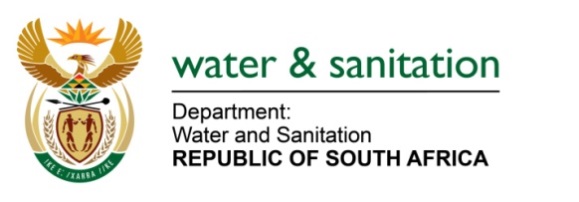 <insert title>><<insert company name>><<insert address line1>><<insert address line 2>><<insert address line 3>>Attention:  <<insert name>ACKNOWLEDGING RECEIPT OF THE WRITTEN NOTICE OF INTENT TO APPLY FOR A WATER USE LICENSE The Department of Water and Sanitation hereby acknowledges receipt of the written notice of intent to apply for a water use licence / integrated water use licence and of the request for a non-binding confirmation letter of water availability.  This was received on <<date>>.<<Respective Bidder>> are hereby advised that they should proceed with the IWUL Pre-Application Process and submit the required documents to <<relevant authority>>.  The process and requirements for the IWUL Pre-application are as set out in Annexure A of the DWS document titled: ‘Department of Water and Sanitation (DWS) Guidance Note regarding water availability and water use licensing for the Coal Baseload Independent Power Producers (IPP) Procurement Programme’.  All documents pertaining to the Pre-application must be submitted to this Regional Office of the DWS / CMA office and be addressed to the <<Provincial Operations Head/ Chief Executive Officer – CMA>>>.Once the pre-application has been received and other requirements have been met (e.g. site inspection), the DWS / CMA will consider your pre-application where after it will issue a letter to you to confirm the successful or unsuccessful conclusion of the pre-application process.  Furthermore, the DWS / CMA will consider whether the required water is or is not available for your Project and decide whether or not to issue you with a non-binding confirmation letter of water availability.  Yours faithfully<<< insert name>>><<< date>>><<Provincial Operations Head/ Chief Executive Officer – CMA>>>(012) 336 8947P/Bag X313e-mail:e-mail:enquiry@dwa.gov.zaPRETORIA00010001